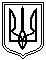 Миколаївська міська рада	Постійна комісії міської ради з питань промисловості, транспорту,енергозбереження, зв'язку, сфери послуг, підприємництва та торгівліПРОТОКОЛ  №13625.01.2019     м. Миколаїв   каб. 357  10:00Засідання постійної комісії міської ради     з питань промисловості, транспорту, енергозбереження, зв'язку, сфери послуг,  підприємництва та торгівліГолова комісії: Євтушенко В.В. Секретар комісії: Садиков В.В.Члени комісії: Шульгач С.В., Ісаков С.М., Картошкін К.Е.ПРИСУТНІ:Осецька Н.В., заступник директора департаменту ЖКГ – начальник управління комунального господарства міста ММР;Попов Д.Д., начальник управління транспортного комплексу, звˈязку та телекомунікацій Миколаївської міської ради;Тунітовський О.В., заступник начальника управління з питань надзвичайних ситуацій та цивільного захисту населення Миколаївської міської ради; Мкртчян М.С., начальник управління комунального майна Миколаївської міської ради;Волошинович Е.П., голова громадської спілки «Інфраструктура Миколаївщини»;Кричун О.М.,  представник туристичної ради м. Миколаєва; Юзвак Є.М.,начальник відділу правового забезпечення юридичного департаменту Миколаївської міської ради; Монакіна І.О., начальник технічного відділу КП ММР «Миколаївелектротранс»; Паша А.І., директор по соціальним питанням державного підприємства «Науково-виробничий комплекс газотурбобудування» «Зоря»-«Маршпроект»;Шуліченко Т.В., директор департаменту економічного розвитку Миколаївської міської ради;Данілевська А.П., голова садівничого товариства «Соснове»;Проценко І.М., голова садівничого товариства «Ясна поляна»;Кульбачна Т.В., заявник.  Представники преси та телебачення.ПОРЯДОК ДЕННИЙ :1. Звернення начальника управління комунального майна Миколаївської міської ради Мкртчяна М.С. від 11.01.2019 №39/10/01/08/19 за вх.№61 від 14.01.2019 щодо розгляду та погодження проекту рішення міської ради «Про збільшення розміру статутного  капіталу комунального підприємства Миколаївської міської ради «Миколаївелектротранс», s-fk-729. Для обговорення питання запрошено :Мкртчяна М.С., начальник управління комунального майна Миколаївської міської ради;Монакіна І.О., начальник технічного відділу КП ММР «Миколаївелектротранс»; Попов Д.Д., начальник управління транспортного комплексу, звˈязку та телекомунікацій Миколаївської міської ради;Кукса О.М., заступник начальника - начальник відділу транспорту, зв'язку та телекомунікацій управління транспортного комплексу, зв'язку та телекомунікацій Миколаївської міської ради. Примітка: питання перенесене з порядку денного протоколу №135 від 17.01.20192. Звернення начальника управління комунального майна Миколаївської міської ради Мкртчяна М.С. від 06.12.2018 №1873\10\01\08\18 за вх.№7826 від 11.12.2018 щодо розгляду питання доцільності подальшого існування КП ММР «Міське ринкове господарство».Для обговорення питання запрошено :Мкртчян М.С., начальника управління комунального майна Миколаївської міської ради.Примітка: питання перенесене з порядку денного протоколу №135 від 17.01.20193. Лист державного підприємства «Науково-виробничий комплекс газотурбобудування» «Зоря»-«Маршпроект» від 10.12.2018 №14-9535 за вх.№120 від 17.01.19 щодо кількості працівників  Спортивного комплексу (наданих в рамках підготовки до передачі даного комплексу до комунальної власності міста).Для обговорення питання запрошено :Паша А.И., директор по соціальним питанням державного підприємства «Науково-виробничий комплекс газотурбобудування»  «Зоря»-«Маршпроект».Мкртчян М.С., начальника управління комунального майна Миколаївської міської ради.Машкін О.В., начальник управління у справах фізичної культури і спорту Миколаївської міської ради. 4. Звернення начальника управління з питань надзвичайних ситуацій та цивільного захисту населення від 06.12.2018 № 17-1365/02 за вх.№7794 від 06.12.2018 щодо розляду проекту рішення «Про внесення зміни до рішення міської ради від 23.12.2016 №13\15 «Про затвердження міської цільової соціальної програми забезпечення цивільного захисту м.Миколаєва на 2017-2019 роки», s-go-007.Для обговорення питання запрошено :Герасіменя О.А., начальник управління з питань надзвичайних ситуацій та цивільного захисту населення.Степанець Ю.Б., заступник міського голови.Примітка: питання перенесене з порядку денного протоколу №135 від 17.01.20195. Звернення начальника управління апарату Миколаївської міської ради  від 16.01.2019 №17/1 за вх.№107 від 16.01.2019 щодо попереднього обговорення питань порядку денного 51 сесії Ради та надання рекомендацій та висновків для узагальнення та подальшого врахування при розгляді відповідних питань порядку денного сесії Ради.Для обговорення питання запрошено :Пушкар О.А., начальник апарату Миколаївської міської ради. 6. Лист виконавчого комітету Миколаївської міської ради від 11.01.2019 №106/020201-22/02.03/14/19 за вх. №106 від 16.01.2019 щодо розгляду проекту рішення міської ради «Про затвердження Програми розвитку туристичної галузі міста Миколаєва до 2020 року», s-pg-087. Для обговорення питання запрошено :Шуліченко Т.В., директор департаменту економічного розвитку Миколаївської міської ради. 7. Лист директора департаменту фінансів Святелик В.Є. від 03.01.2019 №07.03-11/8 за вх. №43 від 11.01.2019 щодо пункту 2 рекомендацій протоколу від 26.10.2018 №131. Для обговорення питання запрошено:Святелик В.Є., директор департаменту фінансів Миколаївської міської ради. Бочарова І.В., директор юридичного департаменту Миколаївської міської ради.Примітка: питання не розглядалося8. Лист робочої групи з підвищення ефективності взаємовідносин підприємств морегосподарського комплексу з громадою м. Миколаєва від 26.12.2018 № 17159/02.02.01-15/14/18 щодо пропозиції звернутися до КМУ з пропозицією передати територіальній громаді м.Миколаєва, в особі його комунального підприємства, в концесію ДП "СК Ольвія" без проведення конкурсу.Для обговорення питання запрошено :Мойсол П.Л., голова ради ринку нерухомостіВолошинович Е.П., голова робочої групи з підвищення ефективності взаємовідносин підприємств морегосподарського комплексу з громадою м. Миколаєва.Попов Д.Д., начальник управління транспортного комплексу, звˈязку та телекомунікацій Миколаївської міської ради. Кукса О.М., заступник начальника - начальник відділу транспорту, зв'язку та телекомунікацій управління транспортного комплексу, зв'язку та телекомунікацій Миколаївської міської ради. (питання внесене до поряку денного за резолюцією секретаря Миколаївської міської ради. Казакової Т.В.) Примітка: питання перенесене з порядку денного протоколу №135 від 17.01.20199. Інформація юридичного департаменту за вх.№7821 від 10.12.2018 щодо  можливості звернення до Кабінету Міністрів України від імені міського голови та Миколаївської міської ради з пропозицією включити до умов концесійного конкурсу ДП «СК «Ольвія» запропоновані робочою групою зобов’язання концесіонера; щодо виконання рекомендації засідання постійної комісії від 26.10.2018 №131 стосовно надання роз’яснення щодо законодавчої можливості прийняття участі в реалізації пілотного проекту державно-приватного партнерства концесії ДП «СК «Ольвія».Для обговорення питання запрошено :Мойсол П.Л., голова ради ринку нерухомостіВолошинович Е.П., голова робочої групи з підвищення ефективності взаємовідносин підприємств морегосподарського комплексу з громадою м. Миколаєва.Бочарова І.В., директор юридичного департаменту Миколаївської міської ради.Валентова К.В., головний спеціаліст відділу правової експертизи  та адміністративних питань юридичного департаменту Миколаївської міської ради. Попов Д.Д., начальник управління транспортного комплексу, звˈязку та телекомунікацій Миколаївської міської ради. Степанець Ю.Б., заступник міського голови.Примітка: питання перенесене з порядку денного протоколу №135 від 17.01.201910. Лист директора юридичного департаменту Бочарової І.В. за вх.№8069 від 26.12.2018 щодо надання інформації про розгляд витягу постійної комісії від 06.12.2018 №134, стосовно справи №915/572/17 про скасування рішення про державну реєстрацію прав та запису про право власності. 10.1 від 22.12.2018 №951/02.07.02-07 за вх.№8155 від 29.12.2018 щодо надання відповіді на службову записку від 30.11.2018 №1237 (надання інформації про виконання рекомендацій постійної комісії протокол №97 від 29.11.2017 та протокол №98 від 04.12.2017).Для обговорення питання запрошено:  Бочарова І.В., директор юридичного департаменту Миколаївської міської ради. Примітка: питання перенесене з порядку денного протоколу №135 від 17.01.201911. Звернення мешканки Садівничого коорперативу «Соснове»     Кульбачной Т.В.  за вх.№199 від 24.01.2019 щодо розірвання договіру перевізника маршруту №205. Для обговорення питання запрошено: Кульбачна Т.В., заявник. Попов Д.Д., начальник управління транспортного комплексу, звˈязку та телекомунікацій Миколаївської міської ради;Кукса О.М., заступник начальника - начальник відділу транспорту, зв'язку та телекомунікацій управління транспортного комплексу, зв'язку та телекомунікацій Миколаївської міської ради. Шаповалова І.О. керівник фірми-перевізника «Гуріг-Сервіс».РОЗГЛЯНУЛИ:1. Звернення начальника управління комунального майна Миколаївської міської ради Мкртчяна М.С. від 11.01.2019 №39/10/01/08/19 за вх.№61 від 14.01.2019 щодо розгляду та погодження проекту рішення міської ради «Про збільшення розміру статутного  капіталу комунального підприємства Миколаївської міської ради «Миколаївелектротранс», s-fk-729.Примітка: питання перенесене з порядку денного протоколу №135 від 17.01.2019. СЛУХАЛИ:Мкртчяна М.С., який зазначив, що дане питання обговорювалося на засіданні постійної комісії 17.01.2019, але був відсутній кворум для голосування та звернувся з проханням підтримати проект рішення міської ради «Про збільшення розміру статутного  капіталу комунального підприємства Миколаївської міської ради «Миколаївелектротранс».Ісакова С.М., який роз’яснив, що в кінці 2018 року було прийнято рішення збільшити статутний капітал на 12 млн. грн., які були перераховані на рахунок  КП ММР «Миколаївелектротранс», проте рішення про зміну розміру статутного капіталу не було прийнято. Зазначив, що  виникла дискусія чи необхідно виплачувати податок на прибуток.Євтушенка В.В., який зазначив, що підприємство не прибуткове, податки будуть складати приблизно 200 тис. Шульгача С.В., який наголосив, що необхідно вирішувати питання не прибутковості КП ММР «Миколаївелектротранс», зазначив, що в кінці року залишаться кошти на розрахунковому рахунку від не виконаного обсягу.Картошкіна К.Е., який зазначив, що комунальні підприємства подають річний звіт та запропонував членам постійної комісії прийняти участь у заслухованні  фінансових планів підприємств.В обговоренні приймали участь члени постійної комісії. РЕКОМЕНДОВАНО:1. Підтримати  проект рішення міської ради «Про збільшення розміру статутного  капіталу комунального підприємства Миколаївської міської ради «Миколаївелектротранс», s-fk-729.ГОЛОСУВАЛИ: «за» – 4, «проти» – 0, «утримались»  - 0Примітка: Євтушенко В.В. не приймав участь у голосуванні – конфлікт інтересів2. Департаменту економічного розвитку Миколаївської міської ради надати до постійної комісії міської ради графік звітів керівників комунальних підприємств Миколаївської міської ради по виконанню фінансових планів за  2018 р. та  в подальшому за поточний квартал 2019 р.   ГОЛОСУВАЛИ: «за» – 3, «проти» – 0, «утримались»  - 1 (Євтушенко В.В.) Примітка: Шульгач С.В. під час голосування був відсутній.2. Звернення начальника управління комунального майна Миколаївської міської ради Мкртчяна М.С. від 06.12.2018 №1873\10\01\08\18 за вх.№7826 від 11.12.2018 щодо розгляду питання доцільності подальшого існування КП ММР «Міське ринкове господарство».Примітка: питання перенесене з порядку денного протоколу №135 від 17.01.2019СЛУХАЛИ:Ісакова С.М., який запропонував  начальнику управління комунального майна Миколаївської міської ради Мкртчяну М.С. підготувати повний список комунальних підприємств, які втратили свою доцільність. Примітка: рекомендації по даному питанню не приймалися. 3. Лист державного підприємства «Науково-виробничий комплекс газотурбобудування» «Зоря»-«Маршпроект» від 10.12.2018 №14-9535 за вх.№120 від 17.01.19 щодо кількості працівників  Спортивного комплексу (наданих в рамках підготовки до передачі даного комплексу до комунальної власності міста). СЛУХАЛИ:Картошкіна К.Е., який проінформував членів постійної комісії про присутність директора по соціальним питанням  «Зоря»-«Маршпроект» Паша А.І., який відповідає за процес передачі спортивного комплексу «Зоря»-«Маршпроект» до комунальної власності та може, за необхідності, проінформувати щодо процедури передачі. Повідомив, що даний лист, від 17.01.19 за вих.№120, адресовано виконавчому комітету, з метою збільшення штатного розміру працівників.Паша А.І., який проінформував, що наданий момент штатний розмір працівників 99 осіб та повідомив що загалом бюджет утримання спортивного комплексу «Зоря»-«Маршпроект» складає 50 млн. грн.Ісакова С.М., який зазначив, що ремонт спортивного комплексу «Зоря»-«Маршпроект» розраховують приблизно у 80 млн.грн. та наголосив  на необхідності запросити начальника управління у справах фізичної культури і спорту Миколаївської міської ради Машкіна О.В. та директора департаменту фінансів Миколаївської міської ради  Святелик В.Є.Мкртчяна М.С., який повідомив, що створена робоча група, котра проводить роботу передачі та інвентаризації, зазначив, що повинен бути розпорядник бюджетних коштів.Шульгача С.В., який запропонував начальнику управління комунального майна Мкртчяну М.С., на чергове засідання постійної комісії взяти документи, рішення сесії Миколаївської міської ради щодо передачі спортивного комплексу «Зоря»-«Маршпроект» до комунальної власності міста. Ісакова С.М., який наголосив на необхідності запросити заступника міського голови Криленко В.І.В обговоренні приймали участь члени постійної комісії. РЕКОМЕНДОВАНО:1. Розглянути питання щодо передачі спортивного комплексу «Зоря»-«Маршпроект» у комунальну власність міста на черговому засіданні постійної комісії. Для розгляду даного питання запросити заступника міського голови Криленко В.І., директора департаменту фінансів Миколаївської міської ради  Святелик В.Є., начальника управління комунального майна Мкртчяна М.С., начальника управління у справах фізичної культури і спорту Миколаївської міської ради Машкіна О.В. з матеріалами по виконанню рішення Миколаївської міської ради щодо передачі спортивного комплексу «Зоря»-«Маршпроект» до комунальної власності міста. ГОЛОСУВАЛИ: «за» – 5, «проти» – 0, «утримались»  - 0.4. Звернення начальника управління з питань надзвичайних ситуацій та цивільного захисту населення від 06.12.2018 № 17-1365/02 за вх.№7794 від 06.12.2018 щодо розгляду проекту рішення «Про внесення зміни до рішення міської ради від 23.12.2016 №13\15 «Про затвердження міської цільової соціальної програми забезпечення цивільного захисту м. Миколаєва на 2017-2019 роки», s-go-007.Примітка: питання перенесене з порядку денного протоколу №135 від 17.01.2019СЛУХАЛИ:Тунітовського О.В., який  проінформував членів постійної комісії що будуть внесені зміни до  підпунктів:2.2.Утримання та реконструкція (модернізація) міської системи централізованго оповіщення про загрозу або виникнення надзвичайних ситуацій керівного складу та населення міста; 2.8. Придбання спеціальнихє транспортних засобів та соціального обладнання для проведення аварійно-рятувальних та відновлювальних робіт;3.2. Проведення ремонтних робіт на складах матеріального резерву та рятувальній станції №2 п вул.Набережній, 2р.     РЕКОМЕНДОВАНО:1.  Проект рішення Миколаївської міської ради «Про внесення зміни до рішення міської ради від 23.12.2016 №13\15 «Про затвердження міської цільової соціальної програми забезпечення цивільного захисту м. Миколаєва на 2017-2019 роки», s-go-007, прийняти до відома.ГОЛОСУВАЛИ: «за» – 4, «проти» – 0, «утримались»  - 0.Примітка: Шульгач С.В. під час голосування був відсутній.6. Лист виконавчого комітету Миколаївської міської ради від 11.01.2019 №106/020201-22/02.03/14/19 за вх. №106 від 16.01.2019 щодо розгляду проекту рішення міської ради «Про затвердження Програми розвитку туристичної галузі міста Миколаєва до 2020 року», s-pg-087. СЛУХАЛИ:Шуліченко Т.В., яка проінформувала членів постійної комісії що проект рішення міської ради «Про затвердження Програми розвитку туристичної галузі міста Миколаєва до 2020 року» розроблявся робочою групою за участю інституту громадянського суспільства та депутатського корпусу. Зазначила, що орієнтовний обсяг фінансування передбачений програмою складає 6 млн. грн. Проінформувала про основні заходи, які планується реалізувати в рамках програми: створення туристично-інформаційного центру, створення та розробка нових туристичних маршрутів, розробка та затвердження туристичного бренду, проведення фестивалів та інших заходів передбачених програмою. Ісаков С.М., який зазначив, що створюється комунальна установа туристично - інформаційний  центр та поцікавився чи можна створити в даний центр в структурі департаменту економіки. Шуліченко Т.В., яка проінформувала, що розглядалося та пропонувалися декілька варіантів, рішення створити комунальну установу було в рамках роботи робочої групи, яка займалася розробкою даного проекту. Кричун О.М., який наголосив на  необхідності створення туристично - інформаційного  центру Картошкіна К.Е., який наголосив, що формування нового підприємства потребує значних витрат та зазначив, що існують структури, які повинні займатися розвитком туристичної галузі міста. Ісакова С.М. та Картошкіна К.Е.,, які запропонували департаменту економічного розвитку розглянути необхідність створення комунальної установи. Шуліченко Т.В., яка запропонувала надати на наступну комісію надати пропозиції щодо реалізації «Програми розвитку туристичної галузі міста Миколаєва до 2020 року»  без створення комунальної установи. В обговоренні приймали участь члени постійної комісії. Примітка: рекомендації по даному питанню не приймалися; Шульгач С.В. під час обговорення був відсутній.7. Лист директора департаменту фінансів Святелик В.Є. від 03.01.2019 №07.03-11/8 за вх. №43 від 11.01.2019 щодо пункту 2 рекомендацій протоколу від 26.10.2018 №131. Примітка: питання не розглядалося.8. Лист робочої групи з підвищення ефективності взаємовідносин підприємств морегосподарського комплексу з громадою м. Миколаєва від 26.12.201 №17159/02.02.01-15/14/18 щодо пропозиції звернутися до КМУ з пропозицією передати територіальній громаді м. Миколаєва, в особі його комунального підприємства, в концесію ДП "СК Ольвія" без проведення конкурсу.Примітка: питання перенесене з порядку денного протоколу №135 від 17.01.2019СЛУХАЛИ:Картошкіна К.Е., який запитав у начальника віділу правового забезпечення юридичного департаменту Миколаївської міської ради чи  існує правова документація та рішення Кабінету Міністрів про можливість передачі в концесію без проведення конкурсу. Поцікавився, яким чином будуть контролюватися умови, які прописуються при проведенні конкурсу. Юзвака Є.М., який проінформував членів постійної комісії, що згідно з ст.2 закону України «Про концесію», конкурс не є обов’язковим критерієм для передачі в концесію. Зазначив, що документально не знайомий з такою постановою Кабінету Міністрів, і що за словами учасників робочої групи, позиція Кабінету Міністрів –  провести конкурс. Проінформував, що законодавчо не передбачено  контроль умов договору без проведення конкурсу.  Волошиновича Е.П., який проінформував членів постійної комісії, що умови договору будуть передбачені та контролюватися концесійним договором. Зазначив, що була  створена робоча група під керівництвом Криленко В.І., на якій обговорювалася питання передачі територіальній громаді м. Миколаєва, в особі його комунального підприємства, в концесію ДП "СК Ольвія" без проведення конкурсу. Запропонував, надати результати обговорення робочої групи.В обговоренні приймали участь члени постійної комісії. РЕКОМЕНДОВАНО:1. Розглянути лист робочої групи з підвищення ефективності взаємовідносин підприємств морегосподарського комплексу з громадою м. Миколаєва від 26.12.2018 №17159/02.02.01-15/14/18 щодо пропозиції звернутися до КМУ з пропозицією передати територіальній громаді м. Миколаєва, в особі його комунального підприємства, в концесію ДП "СК Ольвія" без проведення конкурсу після отримання додаткової інформації.  ГОЛОСУВАЛИ: «за» – 4, «проти» – 0, «утримались»  - 0. Примітка: Шульгач С.В. під час голосування був відсутній.9. Інформація юридичного департаменту за вх.№7821 від 10.12.2018 щодо  можливості звернення до Кабінету Міністрів України від імені міського голови та Миколаївської міської ради з пропозицією включити до умов концесійного конкурсу ДП «СК «Ольвія» запропоновані робочою групою зобов’язання концесіонера; щодо виконання рекомендації засідання постійної комісії від 26.10.2018 №131 стосовно надання роз’яснення щодо законодавчої можливості прийняття участі в реалізації пілотного проекту державно-приватного партнерства концесії ДП «СК «Ольвія».Примітка: питання перенесене з порядку денного протоколу №135 від 17.01.2019РЕКОМЕНДОВАНО:1. Інформацію юридичного департаменту за вх.№7821 від 10.12.2018 щодо  можливості звернення до Кабінету Міністрів України від імені міського голови та Миколаївської міської ради з пропозицією включити до умов концесійного конкурсу ДП «СК «Ольвія» запропоновані робочою групою зобов’язання концесіонера; щодо виконання рекомендації засідання постійної комісії від 26.10.2018 №131 стосовно надання роз’яснення щодо законодавчої можливості прийняття участі в реалізації пілотного проекту державно-приватного партнерства концесії ДП «СК «Ольвія» прийняти до відома.Примітка: Рекомендація на голосування не ставилася; Шульгач С.В. під час обговорення був відсутній.10. Лист директора юридичного департаменту Бочарової І.В. за вх.№8069 від 26.12.2018 щодо надання інформації про розгляд витягу постійної комісії від 06.12.2018 №134, стосовно справи №915/572/17 про скасування рішення про державну реєстрацію прав та запису про право власності. 10.1 від 22.12.2018 №951/02.07.02-07 за вх.№8155 від 29.12.2018 щодо надання відповіді на службову записку від 30.11.2018 №1237 (надання інформації про виконання рекомендацій постійної комісії протокол №97 від 29.11.2017 та протокол №98 від 04.12.2017). Примітка: питання перенесене з порядку денного протоколу №135 від 17.01.2019СЛУХАЛИ:Юзвака Є.М., який зазначив, що юридичним департаментом було направлено звернення до управляння державного архітектурно-будівельного контролю, які зазначили, що не мають повноважень відмінити декларацію.Садикова В.В., який зазначив, що у листі визначені підстави для відміни декларації: розробник проектної документації, повідомив, що проектна документація на об’єкт «Реконструкція нежитлових приміщень під магазин з навісом не передавалась;  «СТІВ» отримало в оренду земельну ділянку загальною площею 21 кв.м., у тому числі 4 кв.м. для обслуговування торгівельного кіоску, та 17 кв.м., для обслуговування критого майданчинку для очікування громадського транспорту. Натомість, замовником будівництва у декларації наведені дані, що площа забудови об’єкта становить 39,2 кв.м.В обговоренні приймали участь члени постійної комісії.РЕКОМЕНДОВАНО:1. Запросити управління державного архітектурно-будівельного контролю для надання інформації щодо вжитих заходів на виконання рекомендацій засідання постійної комісії, протокол №134 від 06.12.2018, за вх.291 від 17.12.2018 (провести необхідні заходи та дії щодо скасування за ТОВ Фірма «СТІВ»  декларації на об’єкт нерухомого майна нежитлове приміщення, магазин з навісом за адресою: пр. Центральний, 75/12).  ГОЛОСУВАЛИ: «за» – 4, «проти» – 0, «утримались»  - 0. Примітка: Шульгач С.В. під час голосування був відсутній.11. Звернення мешканки Садівничого коорперативу «Соснове»     Кульбачной Т.В.  за вх.№199 від 24.01.2019 щодо розірвання договіру перевізника маршруту №205. СЛУХАЛИ:Данілевська А.П., яка проінформувала членів постійної комісії щодо порушенного питання, зазначила що їх повинно обслуговувати два автобуси, які роблять 8 рейсів, а насправді обслуговує лише 1 автобус, який робить 6 рейсів.  Ісакова С.М., який запропонував звернутися до обласного управління інфраструктури, адже маршрут відноситься до обласного і розірвати договір з перевізником постійна комісія не має повноважень. Євтушенко В.В., який запропонував вивчити дане питання Управлінню транспортного комплексу, зв’язку та телекомунікацій Миколаївської міської ради.Ісаков С.М., запропонував підготувати матеріали Управлінню транспортного комплексу, зв’язку та телекомунікацій Миколаївської міської ради та звернутися від імені постійної комісії до обласного управління інфраструктури.В обговоренні приймали участь члени постійної комісії.    РЕКОМЕНДОВАНО:1. Управлінню транспортного комплексу, зв’язку та телекомунікацій Миколаївської міської ради  вивчити питання розірвання договіру перевізника маршруту №205 та підготувати матеріали для подальшого звернення постійної депутатської комісії до Управління інфраструктури Миколаївської держадміністрації.   ГОЛОСУВАЛИ: «за» – 4, «проти» – 0, «утримались»  - 0. Примітка: Шульгач С.В. під час голосування був відсутній.Голова постійної комісії                                                        В.В. ЄвтушенкоСекретар постійної комісії                                                     В.В. Садиков